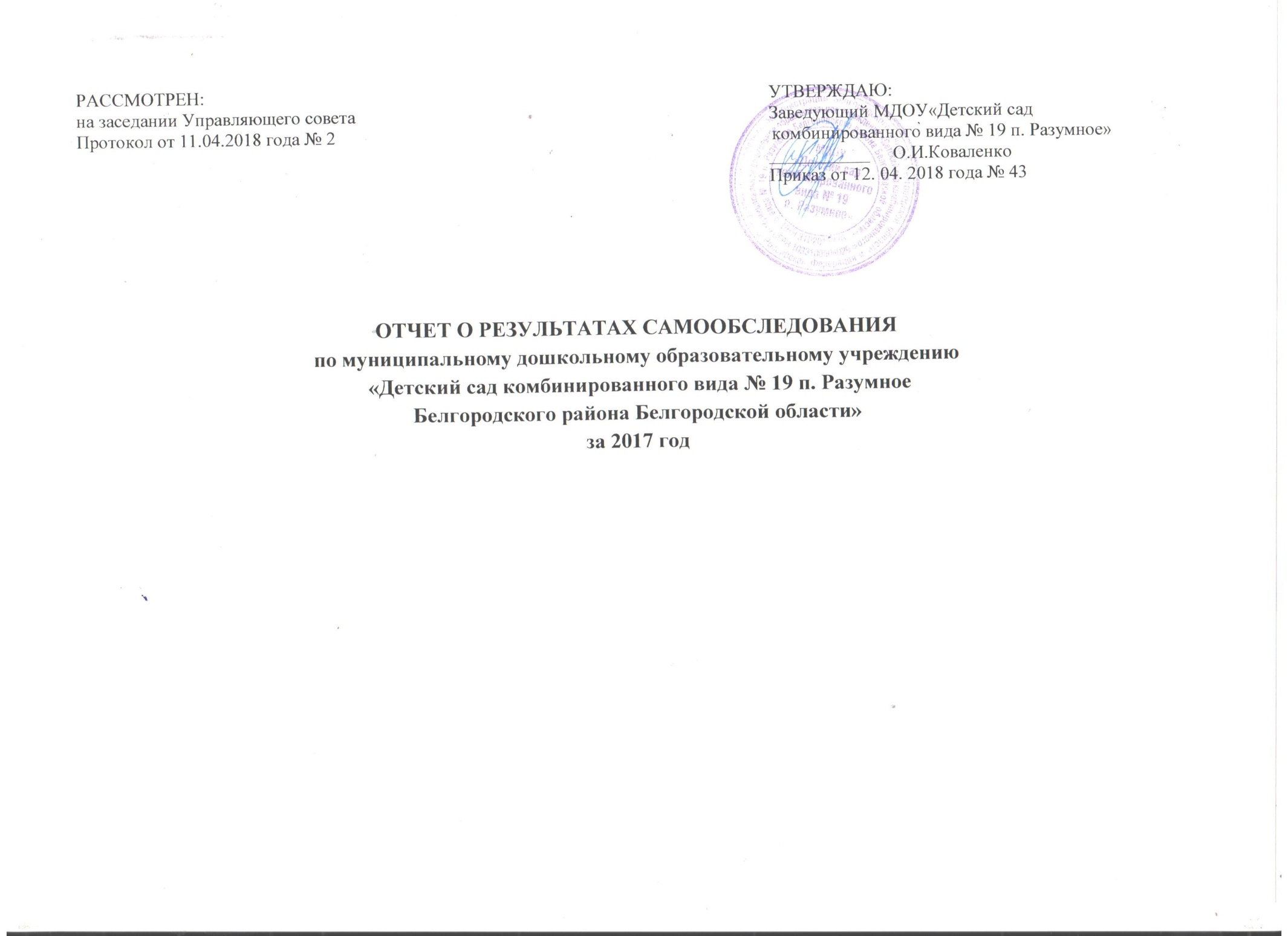 CОДЕРЖАНИЕ1.1.  ОБЩИЕ СВЕДЕНИЯ  ОБ ОБРАЗОВАТЕЛЬНОМ УЧРЕЖДЕНИИ1.1.1. Полное наименование образовательного учреждения в соответствии с уставом  Муниципальное дошкольное образовательное учреждение  «Детский сад комбинированного  вида №19 п. Разумное Белгородского района Белгородской области»1.1.2. Адрес юридический: 308510 Белгородская область Белгородский район п. Разумное  ул. Филиппова, д.5фактический:  308510 Белгородская область Белгородский район п. Раумное  ул. Филиппова, д.5 1.1.3. Телефон: 8(4722) 59-22-73Факс: 8(4722) 59-22-73e-mail :razumsad19@mail.ru1.1.4. Устав  утвержден: приказом Управления образования администрации Белгородского районаот 18.12.2017 г.,  № 19271.1.5. Учредитель Муниципальное образование - муниципальный район «Белгородский район Белгородской области»_(полное наименовании) 1.1.6.  Свидетельство о постановке на учет  юридического лица в налоговом органесерия 31 № 001140101 от 5 января 2004 года, ИНН 3102017376(серия, номер, дата постановки, ИНН)1.1.7. Свидетельство о внесении записи в Единый  государственный реестр  юридических лиц _серия 31 № 000606631  от 26 декабря 2003 г.  выдан ИМНС России по  Белгородскому району Белгородской области,  ОГРН 1033100504029(серия, номер, дата, кем выдано, ОГРН)1.1.8. Лицензия на право ведения образовательной деятельности  Серия 31ЛО1 № 0001354  от 27. 04. 2015 года  Регистрационный № 6705 срок действия бессрочная , выдано Департаментом образования Белгородской области(серия, номер, дат, кем выдано)1.1.9. Свидетельство о государственной аккредитации  серия ДД001588 № 2604  от 31.12. 2009 года Регистрационный  № 2604, выдано департаментом образования, культуры и молодежной политики Белгородской  области(серия, номер, дата, срок действия, кем выдано)1.2.  ОБРАЗОВАТЕЛЬНАЯ ДЕЯТЕЛЬНОСТЬОсновой для создания эффективного механизма управления МДОУ в 2017 году являлась реализация основной общеобразовательной программы дошкольного образования, основная цель которой направлена на формирование общей культуры, развитие разносторонней личности ребенка с учетом особенностей его физического, психического развития, индивидуальных возможностей и способностей, формирование предпосылок учебной деятельности, обеспечивающих социальную успешность и активность каждого ребенка.    Образовательная деятельность была направлена на решение следующих задач: охрану жизни и укрепление физического и психического здоровья воспитанников;обеспечение познавательного, речевого, социально-коммуникативного, художественно-эстетического и физического развития воспитанников;воспитание с учетом возрастных категорий воспитанников гражданственности, уважения к правам и свободам человека, любви к окружающей природе, Родине, семье;осуществление необходимой коррекции недостатков в физическом и (или) психическом развитии воспитанников;взаимодействие с семьями воспитанников для обеспечения полноценного развития детей;оказание консультативной и методической помощи родителям (законным представителям) по вопросам воспитания, обучения и развития детей.         Основные ориентиры образовательной деятельности ДОО в 2017 году определялись исходя из реализации следующих принципов:- открытость к запросам родителей и требованиям времени;- привлечение родителей, общественности к активному диалогу, непосредственному участию в деле воспитания и развития дошкольников;- переход на современные образовательные технологии;- обеспечение качественного образования детей дошкольного возраста, которое предполагает создание равных стартовых возможностей для обучения в начальной школе. Достичь оптимального уровня развития каждого ребенка, который позволит ему быть успешным в школе.Сведения о численности воспитанниковРаспределение воспитанников по группамВ 2017году образовательная деятельность осуществлялась с учетом возраста и индивидуальных особенностей детей по следующим программам дошкольного образования, которые обеспечивают комплексный подход к организации целостного педагогического процесса:- основная общеобразовательная программа дошкольного образования, разработанная на основе Основной образовательной программы дошкольного образования «От рождения до школы» под редакцией Н.Е. Вераксы, Т.С. Комаровой, М.А. Васильевой и др.;-адаптированная основная общеобразовательная программа дошкольного образования для детей с тяжелыми нарушениями речи, разработанная на основе Примерной адаптированной программы коррекционно-развивающей работы в логопедической группе детского сада для детей с тяжелыми нарушениями речи (общим недоразвитием речи) Н.В. Нищевой, 2014г. (группы компенсирующей направленности);-адаптированная основная общеобразовательная программа дошкольного образования для детей с задержкой психического здоровья, разработанной с учетом программы под редакцией С.Г. Шевченко «Подготовка к школе детей с задержкой психического развития».- основная общеобразовательная программа дошкольного образования группы кратковременного пребывания (адаптационной), разработанной на основе Основной образовательной программы дошкольного образования «От рождения до школы» под редакцией Н.Е. Вераксы, Т.С. Комаровой, М.А. Васильевой и др.Программно – методическое обеспечение организации образовательной деятельностив МДОУ № 19 п. Разумное Белгородского района Белгородской областиМодель соотношения образовательных программ по реализации задач образовательных областейВ 2017 году построение образовательной деятельности строилось на основе индивидуальных особенностей каждого ребенка, при котором сам ребенок становится активным в выборе содержания своего образования, становится субъектом образования, осуществлялась индивидуализация дошкольного образования. Обеспечивалось содействие и сотрудничество детей и взрослых, признание ребенка полноценным участником (субъектом) образовательных отношений. Поддерживалась инициатива детей в различных видах деятельности, осуществлялось приобщение детей к социокультурным нормам, традициям семьи, общества и государства. Формирование познавательных интересов и познавательных действий ребенка реализовывалось в различных видах деятельности. Соблюдалась возрастная адекватность дошкольного образования (соответствие условий, требований, методов возрасту и особенностям развития)(ФГОС ДО 2.4.; 2.6.).        Организация работы по освоению образовательной области «Физическое развитие» строилась в соответствии с основной общеобразовательной программой дошкольного образования и дополнительной программой «Играйте на здоровье!» Л.Н. Волошиной (региональный компонент) была направлена на обогащение двигательного опыта детей, развитие физических качеств, основных движений, формирование интереса к спортивным играм и упражнениям.                Система работы по физическому воспитанию строилась с учетом интеграции образовательных областей, возрастных особенностей детей, при четко организованном медико- педагогическом контроле, соблюдении оптимального двигательного режима с использованием индивидуального и дифференцированного подхода, создании благоприятных условий.  Образовательный процесс по реализации данной образовательной области осуществлялся под руководством инструкторов по физической культуре Масловской З.Н. и Федоровой Д.А.          В работе над социально-коммуникативным развитием дошкольников делался акцент на воспитании культуры поведения и общения, доброжелательного отношения к людям. В каждом образовательном моменте детской жизни (режимных процессах, образовательных ситуациях, самостоятельной деятельности детей, различных видах деятельности – играх, труде, общении) педагоги использовали возможность для обогащения социально-нравственных представлений и гуманных чувств. Учитывая запросы родителей (законных представителей) воспитанников ДОУ, в целях создания в ДОУ условий, оптимально обеспечивающих процесс обучения дошкольников правилам дорожного движения, безопасного поведения в быту, социуме, природе, в дошкольном образовательном учреждении осуществлялась образовательная деятельность: по социально-коммуникативному развитию на основе использования: -парциальной программы «Светофор» автор Данилова Т.И. /С.-П., «ДЕТСТВО-ПРЕСС», 2009/;-программы «Основы безопасности жизнедеятельности детей дошкольного возраста» Стеркина Р.В., Князева О.Л., Авдеева Н.Н. /С.-П., «ДЕТСТВО-ПРЕСС», 2002/ (Разделы программы «Ребенок и другие люди», «Ребенок дома», «Ребенок на улице»).	Это способствовало формированию у воспитанников представлений о некоторых типичных опасных ситуациях и способах поведения в них, о правилах безопасности дорожного движения и воспитанию осознанного отношения к выполнению правил безопасности.Познавательная деятельность всегда была важным направлением работы ДОУ. Развитие у детей познавательных интересов, любознательности и познавательной мотивации, развитие воображения и творческой активности, интеллектуальное развитие детей происходило в процессе:сенсорного развития;развития познавательно-исследовательской и продуктивной деятельности;формирования элементарных математических представлений;обогащения представлений о целостной картине мира и расширение кругозора детей	Педагоги ДОУ в организованной и самостоятельной деятельности, в ходе режимных моментов способствовали познанию многообразия свойств и качеств окружающих предметов, исследованию и детскому экспериментированию; развивали познавательный интерес к природе, формировали умение анализировать эффективность источников информации.Взаимодействие с воспитанниками ДОУ по нравственно-патриотическому воспитанию было направлено на воспитание гражданина России и патриота своей страны, знающего и любящего свою малую Родину.  Содержание работы по краеведению было направлено на социально-нравственное становление дошкольников,развитие познавательной и деятельной активности к прошлому и настоящему родной страны и родного края; приобщение к истокам народного творчества; воспитание чувства гордости за своих земляков, известных людей; развитие патриотических чувств к родному городу, поселку, краю, Отечеству.	Деятельность по реализации образовательной области «Речевое развитие» была направлена на достижение целей овладения конструктивными способами и средствами взаимодействия с окружающими людьми в различных видах детской деятельности, практическое овладение воспитанниками нормами речи. Планомерный, систематический образовательный процесс, насыщенный различными мероприятиями с детьми и ихродителями, обеспечивал речевое развитие детей 2-8 лет.Для оказания логопедической помощи в ДОУ функционируют группы компенсирующей направленности для детей с тяжелыми нарушениями речи. Воспитатели групп, учителя-логопеды организовывали коррекционный педагогический процесс в соответствии с возрастными и индивидуально – типологическими особенностями детей старшего дошкольного возраста. Деятельность педагогов ДОУ по реализации задач образовательной области «Художественно-эстетическое развитие»была направлена на формирование у воспитанников интереса к эстетической стороне окружающей действительности, воспитание интереса к художественно – эстетической деятельности, развитие эстетических чувств детей. Воспитанники детского сада были включены такие виды деятельности, как приобщение к искусству, изобразительную, конструктивно-модельную, музыкальную.В дошкольном учреждении воспитываются дети, имеющие задержку психического развития. Образовательный процесс с данной категорией строится с учетом индивидуально-типологических особенностей и особых образовательных потребностей. Специалистами ДОУ (педагогом-психологом, учителем-дефектологом) разработаны адаптированные образовательные программы, которые ориентированы на психолого-педагогическую и коррекционно-развивающую поддержку позитивной абилитации и социализации, развития личности детей дошкольного возраста с ЗПР, формирование и развитие компетенций, обеспечивающих преемственность между первым (дошкольным) и вторым этапом (начальной школой) образования. Деятельность педагогов была направлена на создание оптимальных условий совместного обучения детей с ОВЗ и их нормально развивающихся сверстников с использованием адекватных вспомогательных средств и педагогических приемов через организацию совместных форм взаимодействия воспитателей, педагога-психолога, учителя-дефектолога, инструктора по физической культуре, музыкального руководителя.В учреждении функционирует группа кратковременного пребывания (ГКП), которую посещают дети в возрасте от  2-х до 4-х лет.Работа педагогов с воспитанниками группы кратковременного пребывания была направлена на всестороннее развитие детей раннего возраста, их ранней социализации, позволяющей обеспечить успешную адаптацию ребенка к условиям дошкольного учреждения.   В образовательной деятельности участвовали воспитанники, родители (законные представители), педагоги. Все мероприятия осуществлялись в тесной взаимосвязи всех участников образовательного процесса.Содержание работы по образовательным областям определялось целями и задачами ООП  ГКП и реализовалось в  различных видах деятельности, обеспечивая развитие личности, мотивации и способностей детей:предметной деятельности и игр с составными и динамическими игрушками;экспериментировании с материалами и веществами (песок, вода, тесто и пр.), в процессе общения ос взрослыми и совместные игры со сверстниками под руководством взрослого; через самообслуживание и действия с бытовыми предметами, орудиями (ложка, совок, лопатка и пр.); восприятие смысла музыки, сказок, стихов; рассматривание картинок и двигательную активность.В результате проведенной работы анализ развития детей раннего и младшего возраста (наблюдения, анализ продуктов деятельности детей, игровые ситуации, беседы с детьми) показал, что поставленные цели достигнуты. Изучение уровня адаптации детей к условиям ДОУ констатирует, что адаптационный период у большинства детей прошел благоприятно.Результатампродуктивного взаимодействиявзрослых с воспитанниками ДОУ стали высокие показатели по итогам конкурсов разных уровней: муниципальных, региональных, в том числе всероссийских и международных Интернет-конкурсов: Основополагающей являлась деятельность Педагогического совета, на который выносились самые актуальные вопросы воспитания и образования детей. Все это способствовало расширению эрудиции воспитателей, развитию педагогической рефлексии, рациональному подходу при определении оптимального варианта решения поставленных задач. Продуктивно прошел Педагогический совет «Современные игровые технологии, как условие организации образовательной деятельности в ДОУ в свете ФГОС ДО», рассмотревший проблему в современных реалиях, акцентировавший внимание на факторах развития коммуникативных способностей у дошкольников. Обмен мнениями и обсуждение эффективных форм и методов образовательной деятельности с использованием современных игровых технологий, обеспечивающие качестводанной деятельности, позволил сформировать технологический аспект взаимодействия педагогов с детьми в свете новых нормативных документов. На Педагогическомсовете  «Двигательная активность детей как фактор физического развития дошкольников» большое внимание было уделено организации интегративного взаимодействия педагогов и оптимизации взаимодействия с семьями воспитанников в ходе развития двигательной активности детей дошкольного возраста.Проведенный семинар-практикум «Культурные практики как форма развития инициативности и самостоятельности детей дошкольного возраста» помог педагогам выстроить взаимодействие с воспитанниками на обогащение индивидуальных ресурсов личностного развития детей средствами культуры, дал возможность продемонстрировать опыт работы по организации культурных практик в системе ДОО; педагогическая мастерская «Развитие познавательной активности детей  дошкольного возраста через экспериментальную деятельность» помогла педагогам определить новые современные подходы к организации детского экспериментирования с целью развития исследовательской активности и инициативы.В ДОУ организована Школа молодых (начинающих) педагогов, деятельность которой направлена на создание условий для эффективного развития профессиональной компетентности начинающих педагогов. В тесном взаимодействии с опытными педагогами молодые (начинающие) воспитатели имели возможность повысить методическую грамотность  через интерактивные формы повышения профессионального мастерства: квест-игры, деловые игры, открытые просмотры педагогической деятельности, мини-конференции, брифинги и др. Мастерская -  практикум «Организация игровой деятельности в разных возрастных группах» помогла начинающим педагогам в проектировании и организации  различных видов игр. В течение года с педагогами осваивался содержательный и технологический компоненты реализации требований ФГОС ДО в профессиональной деятельности. Во время круглого стола были рассмотрены основные аспекты профессионального стандарта  педагога: требования к квалификации, компетенциям, необходимым знаниям и умениям педагогических работников.Активная работа проводилась с социальными институтами детства:  МУК «ЦБ Белгородского района» филиал № 36 Разуменская поселенческая библиотека, МБУ ДО «Разуменская ДШИ», МБУК «Разуменский ЦКР им. И.Д. Елисеева», МОУ «РазуменскаяСОШ № 3». Организация социокультурной связи между детским садом и этими учреждениями позволила использовать максимум возможностей для развития интересов детей и их индивидуальных способностей.1.3.  СИСТЕМА УПРАВЛЕНИЯ ОРГАНИЗАЦИИВ ДОУ создана и функционирует оптимальная структура управления в соответствии с целями, задачами и содержанием работы, направленной на реализацию основных направлений нормативных документов, регламентирующих организацию дошкольного образования на современном этапе. Управление Учреждением осуществляется в соответствии с законодательством Российской Федерации, на основе сочетания принципов единоначалия и коллегиальности.Единоличным исполнительным органом Учреждения является Заведующий, к компетенции которого относится осуществление текущего руководства деятельностью Учреждения.Органами коллегиального управления  Учреждением являются:-Общее собрание работников;-Управляющий совет;-Педагогический совет.Высшим органом коллегиального управления Учреждением является Общее собрание работников, которое включает в себя работников Учреждения на дату проведения собрания, работающих на условиях полного рабочего дня по основному месту работы в Учреждении. Общее собрание работников рассматривает вопросы, затрагивающие интересы всех работников ДОУ. Управляющий совет является коллегиальным органом управления и строит свою деятельность на принципах демократического, государственно - общественного характера управлением Учреждением. решения Управляющего совета, принятые в соответствии с его компетенцией, носят рекомендательный характер для Заведующего Учреждения, работников Учреждения, воспитанников и их родителей (законных представителей).Педагогический совет является постоянно действующим коллегиальным самоуправления, созданным в целях организации и совершенствования  образовательного  процесса, повышения  профессионального мастерства и творческого роста  педагогов Учреждения. 	Выстроенная система управления   ДОУ    способствует достижению поставленных  целей, о чем свидетельствует результативность участия  педагогов, детей  в муниципальных, региональных, международных конкурсах, семинарах.1.4.СОДЕРЖАНИЕ И КАЧЕСТВО ПОДГОТОВКИ ВОСПИТАННИКОВ ДОУДля качественной реализации образовательных программ ДОУ педагогами проводилась оценка индивидуального развития детей в рамках педагогической диагностики (связанной с оценкой эффективности педагогических действий и лежащей в основе их дальнейшего планирования). В ходе наблюдений, игровых ситуаций, анализа развития совместной деятельности дошкольников и воспитателей, анализа спонтанных детских вопросов, анализа продуктов детской деятельности, анализа совместной деятельности дошкольников и родителей, бесед с детьми были выявлены особенности индивидуального развития каждого ребенка, что позволило педагогам выстроить траекторию образовательного процесса и осуществить выбор оптимальных благоприятных условий для развития каждого ребенка.Результаты педагогической диагностики (мониторинга) использовались исключительно для индивидуализации образования (в том числе поддержки ребенка, построения его образовательной траектории или профессиональной коррекции особенностей его развития) и оптимизации работы с группой детей (ФГОС ДО раздел III пункт 3.2.3.).Результаты  педагогической  диагностики  по МДОУ (май 2017 года)	 В мае 2017 году из детского сада выпущены 95 воспитанников из подготовительных к школе групп общеразвивающей и комбинированной направленности, в том числе ребенок - инвалид и 10  воспитанников подготовительной к школе группы компенсирующей направленности. Выпускники по всем параметрам диагностики полностью готовы к освоению программы начального общего образования.Педагогическая  диагностика, проведенная в апреле-мае 2017 года показала, что выпускники ДОУ соответствуют возрастным характеристикам на этапе завершения дошкольного образования: -у детей сформировано желание идти в школу;-они владеют основными культурными способами деятельности, проявляют инициативу и самостоятельность в разных видах деятельности;-умеют подчиняться разным правилам и социальным нормам, обладают развитым воображением;-достаточно хорошо владеют устной речью, используют речь для выражения своих мыслей, чувств, умело выстраивают речевые высказывания в ситуации общения, имеют основы буквенно-звукового анализа слов;-способны к волевым усилиям, могут следовать социальным нормам поведения и правилам в разных видах деятельности;-у детей развита познавательная активность, любознательность, стремление к самостоятельному познанию и размышлению; -выявлен достаточный объем и запас знаний об окружающем мире (имеются начальные знания о себе, о природном и социальном мире, элементарные представления из области математики, естествознания, истории) (ФГОС ДО раздел IV пункт 4.6.).Результаты педагогической диагностики воспитанников к обучению в школе (май 2017 года)Средний показатель освоения основной части ООП ДО МДОУ по всем направлениям развития и образования детей на конец учебного года составляет – 97 %.Результаты психологической диагностики выпускников (май 2017 года)Таким образом, у детей развиты познавательные интересы, сформированы элементы произвольности, сложились необходимые предпосылки для начала систематического обучения в школе, вхождения в более широкий социум.В прошедший период в ДОУ были  созданы специальные образовательные условия для получения дошкольного образования детьми с ограниченными возможностями здоровья (далее ОВЗ), в том числе и детей-инвалидов, задействованы механизмы адаптации образовательной программы дошкольного образования  для указанных детей, использованы специальные образовательные программы и методы, специальные методические пособия и дидактические материалы.Коррекционная работа была направлена на:обеспечение коррекции нарушений развития детей с ОВЗ (в т.ч. с тяжёлыми нарушениями речи и задержкой психического развития), оказание им квалифицированной помощи в освоении адаптированной основной образовательной программы дошкольного образования;их разностороннее развитие с учетом возрастных и индивидуальных особенностей и особых образовательных потребностей, социальной адаптации.Сводная таблица педагогического мониторинга по усвоению АООП ДОУ для детей с ТНР(май 2017 года)Содержание коррекционной работы и инклюзивного образования осуществлялось с учетом требований ФГОС ДО. Основная задача деятельности психолого-медико-педагогического консилиума заключалась в  психолого-медико-педагогическом сопровождении детей, нуждающихся в помощи специалистов ДОУ.   Взаимодействие с детьми с ограниченными возможностями здоровья, в том числе детьми – инвалидами, в группах компенсирующей и комбинированной  направленности, осуществлялось по адаптированным образовательным программам, программа психолого-педагогического сопровождения и  индивидуально-ориентированным планам.Результаты коррекционной работыКоличество детей, направленных ПМПк  ДОУ 2017 году на районную психолого-медико-педагогическую комиссию  -27 воспитанников ДОУ.Результативность работы по адаптации вновь прибывших детейРезультативность оздоровительной работы. Группы здоровья (динамика за три года)Сравнительная таблица здоровья детей (количество детей)Пропуск по болезни одним ребенком (динамика за три года)Результаты анализа заболеваемости детей в сравнении за 2015-2017г.г.Диспансерный учет (динамика за три года)Показатели заболеваемости по ДОУ в среднем дней 1 ребенком в месяцВ МДОУ в соответствии с требованиями СанПин организовано сбалансированное четырехразовое питание, отвечающее физиологическим потребностям растущего организма, с учётом десятидневного меню, разработанной картотеки блюд, технологических карт их приготовления. При составлении меню строго учитывался подбор продуктов, обеспечивающий детей основными пищевыми веществами, и правильное сочетание всех пищевых ингредиентов, как в качественном, так и в количественном отношении. Было организовано диетическое питание для детей, имеющих к этому показания и рекомендации врача.Выполнение норм питания (динамика за три года)1.4. ОРГАНИЗАЦИЯ УЧЕБНОГО ПРОЦЕССАРежим работы дошкольного образовательного учреждения.Выходные дни – суббота, воскресенье, государственные праздничные дни.Схема распределения непрерывной организованной образовательной деятельностиСоздавались условия развития для каждого конкретного ребенка, открывающие возможности для его позитивной социализации, личностного развития, развития инициативы и творческих способностей на основе сотрудничества со взрослыми и сверстниками и соответствующим возрасту видам деятельности. Большое внимание уделялось формированию развивающей образовательной среды, которая представляла бы собой систему условий социализации и индивидуализации детей (ФГОС ДО 2.4.)Максимально допустимый объем образовательной нагрузки соответствовал  санитарно-эпидемиологическим правилам и нормативам СанПиН 2.4.1.3049-13 (ФГОС ДО 3.2.9.)Максимальный объем недельной образовательной  нагрузки, включая реализацию дополнительных образовательных программ, для детей дошкольного возраста составляет:в 1 младшей группе -1.40 мин;во 2 младшей группе -2 ч.30 мин.;в средней группе: 3ч.20 мин.;в старшей группе – 5 ч. 50 мин.;в подготовительной группе - 7ч. 30 мин.Максимально допустимый объем образовательной нагрузки в первой половине дня в младшей и средней группах не  превышает  30 и 40 минут, в старшей и подготовительной 50 минут и 1,5 часа.Непрерывная организованная образовательная деятельность для детей старшего дошкольного возраста осуществлялась во второй половине дня после дневного сна, 3 раза в неделю. Ее продолжительность составляла не более 25  минут в день.Длительность непрерывной организованной образовательной деятельности составляет:в 1 младшей группе -10 мин;во 2 младшей группе - 15 мин.;в средней группе – 20 мин.;в старшей группе –  25 мин.;в подготовительной группе – 30 мин.1.5.  ВОСТРЕБОВАННОСТЬ  ВЫПУСКНИКОВПедагоги ДОУ тесно взаимодействуют с педагогами СОШ № 2,3  п. Разумное: участие в родительских собраниях, взаимопосещения образовательной деятельности, совместное проведение развлечений, участие в праздниках. В прошедший период преемственности основных образовательных программ дошкольного и начального общего образования обеспечивалась при выпуске детей из подготовительных к школе групп общеразвивающей и компенсирующей направленности.В 2017 году из детского сада выпущены 93 воспитанника из подготовительных к школе групп общеразвивающей, комбинированной и компенсирующей направленности. Выпускники детского сада продолжают свое обучение в:Педагоги школ дают высокую оценку подготовки  воспитанников ДОУ к обучению в школе:  сформирована «внутренняя позиция школьника», высокий уровень развития произвольного внимания, памяти, логического мышления, мелкой моторики рук. Хорошую успеваемость показывают 87 % выпускников ДОУ.1.7.   КАЧЕСТВО КАДРОВОГО, УЧЕБНО-МЕТОДИЧЕСКОГО, БИБЛИОТЕЧНО - ИНФОРМАЦИОННОГО ОБЕСПЕЧЕНИЯСведения о руководящих работникахСведения о педагогических работниках (включая руководящих и др. работников, ведущих педагогическую деятельность)Повышение профессиональной компетентности  2017год (курсовая переподготовка)Обобщение актуального педагогического опытаУчастие в профессиональных педагогических конкурсахУчебно-методическое и информационное обеспечение  реализацииосновной образовательной программы дошкольного образования:1.8. МАТЕРИАЛЬНО - ТЕХНИЧЕСКАЯ БАЗАКомплексное оснащение учебного процесса:Информационно-образовательная среда:1.9. ФУНКЦИОНИРОВАНИЕ ВНУТРЕННЕЙ СИСТЕМЫ ОЦЕНКИ КАЧЕСТВА ОБРАЗОВАНИЯ	Внутренняя система оценки качества образования(ВСОКО) - деятельность по информационному обеспечению управления образовательным учреждением, осуществляется на основании Положения о внутренней системы оценки качества образования муниципального дошкольного образовательного учреждения «Детский сад комбинированного вида № 19 п. Разумное Белгородского района Белгородской области», принятого Педагогическим советом (протокол заседания от 27.01.2016 г. № 4)  и утвержденного приказом Заведующего МДОУ от  27.01.2016 года  № 24.ВСОКО МДОУ направлена на систематическое отслеживание и анализ состояния системы образования в образовательном учреждении, анализ качества реализации образовательного процесса, его ресурсного обеспечения   и его результатов. Для оценки качества образования используются: образовательная статистика; мониторинговые исследования; социологические опросы; результаты анкетирования; отчеты и справки педагогов МДОУ; анализ посещения ООД, режимных моментов, мероприятий, организуемых педагогами дошкольного учреждения. Внутренняя система оценки качества образования МДОУ 2017 годИтоги анкетирования родителей (законных представителей) ПОКАЗАТЕЛИ
ДЕЯТЕЛЬНОСТИ ДОШКОЛЬНОЙ ОБРАЗОВАТЕЛЬНОЙ ОРГАНИЗАЦИИ,
ПОДЛЕЖАЩЕЙ САМООБСЛЕДОВАНИЮ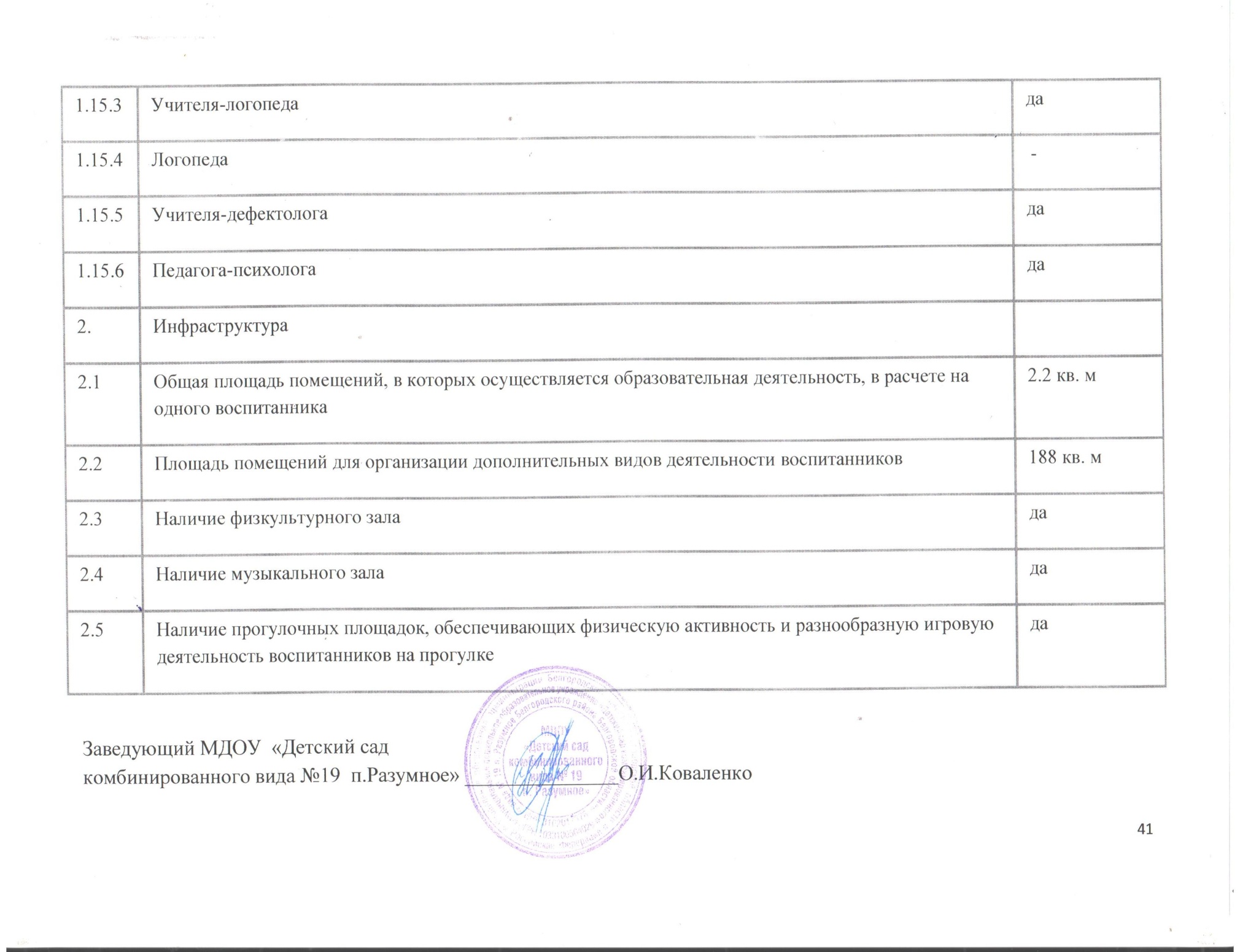 №п/пНаименование разделаСтраница1.Аналитическая часть31.1.Общие сведения об образовательном учреждении31.2.Образовательная часть 41.3.Система управления организации111.4.Содержание и качество подготовки воспитанников ДОУ121.5.Организация учебного процесса181.6.Востребованность выпускников201.7.Качество кадрового, учебно - методического, библиотечно - информационного обеспечения211.8.Материально - техническая база251.9.Функционирование внутренней системы оценки качества образования272.Показатели деятельности дошкольной образовательной организации, подлежащей самообследованию35Наименование показателейЧисленность воспитанников, человекЧисленность воспитанников, человекЧисленность воспитанников, человекЧисленность воспитанников, человекЧисло групп, единицЧисло групп, единицЧисло местНаименование показателейвсего Из них: Из них: Из них: всего  в том числе для детей в возрасте 3 года и старшевсего Наименование показателейвсего в группах для детей в возрасте 3 года и старшес ограниченными возможностями здоровьядети-инвалидывсего  в том числе для детей в возрасте 3 года и старшевсего всего3663482931513350в том числе: группы компенсирующей направленности:25252502224В том числе для воспитанников:С нарушением слуха0000000С нарушением речи25252502224С нарушением зрения0000000С нарушением интеллекта0000000С задержкой психического развития0002000С нарушением опорно-двигательного аппарата0000000Со сложным дефектом0000000Группы общеразвивающей направленности27926100119267Группы комбинированной направленности6262422259Группы кратковременного пребывания18180122201. Реализация ООП ДО1. Реализация ООП ДО1. Реализация ООП ДО1.1. Образовательные программы и педагогические технологии, с учетом которых реализуется ООП ДО Основная образовательная программа дошкольного образования «От рождения до школы»/ под редакцией Н.Е. Вераксы, Т.С. Комаровой, М.А. Васильевой, 2016 г. Основная образовательная программа дошкольного образования «От рождения до школы»/ под редакцией Н.Е. Вераксы, Т.С. Комаровой, М.А. Васильевой, 2016 г.1.2. Парциальные программы, с учетом которых реализуется часть ООП ДО, формируемая участниками образовательных отношений1.Князева О.Л., М.Д. Маханева «Приобщение детей к истокам русской народной культуры»
2. Лыкова И.А. «Цветные ладошки»: Программа художественно – творческого развития в изобразительной деятельности
3. Белгородоведение. Парциальная программа для дошкольных образовательных организаций Т.М. Стручаева, Н.Д. Епанчинцева, и др.4.Данилова Т.И. Программа «Светофор».5. Авдеева Н.Н., Князева Н.Л., Стеркина Р.Б. «Основы безопасности детей дошкольного возраста»6.Дополнительная общеобразовательная общеразвивающая программа «Танцевально-игровая гимнастика» для воспитанников ДОУ 5-7 лет /Белгород. 2016/ авторы Тяпугина И.В., Бондарь А.А. и др.1.Князева О.Л., М.Д. Маханева «Приобщение детей к истокам русской народной культуры»
2. Лыкова И.А. «Цветные ладошки»: Программа художественно – творческого развития в изобразительной деятельности
3. Белгородоведение. Парциальная программа для дошкольных образовательных организаций Т.М. Стручаева, Н.Д. Епанчинцева, и др.4.Данилова Т.И. Программа «Светофор».5. Авдеева Н.Н., Князева Н.Л., Стеркина Р.Б. «Основы безопасности детей дошкольного возраста»6.Дополнительная общеобразовательная общеразвивающая программа «Танцевально-игровая гимнастика» для воспитанников ДОУ 5-7 лет /Белгород. 2016/ авторы Тяпугина И.В., Бондарь А.А. и др.1.3. Адаптивные программы, с учетом которых реализуется часть коррекционной работы и/или инклюзивного образования ООП ДОН.В. Нищева «Примерная адаптированная программа коррекционно-развивающей работы в логопедической группе детского сада для детей с тяжелыми нарушениями речи (общим недоразвитием речи)»Н.В. Нищева «Примерная адаптированная программа коррекционно-развивающей работы в логопедической группе детского сада для детей с тяжелыми нарушениями речи (общим недоразвитием речи)»2.  Вариативные формы дошкольного образования2.  Вариативные формы дошкольного образования2.  Вариативные формы дошкольного образования1.1. Примерные образовательные программы и педагогические технологии, с учетом которых реализуется ООПДО в группах кратковременного пребывания детей1.1. Примерные образовательные программы и педагогические технологии, с учетом которых реализуется ООПДО в группах кратковременного пребывания детей1. Основная образовательная программа дошкольного образования «От рождения до школы» под редакцией Н.Е. Вераксы, Т.С. Комаровой, М.А. Васильевой, 2016 г2.Программа и методические рекомендации для занятий с детьми 2-7 лет.3.Белова О.Е. Циклы игровых комплексов с детьми 2-4 лет в адаптационный период по программе «От рождения до школы»Образовательные областиПрограммыОбязательная частьОбязательная часть-социально-коммуникативное развитие;-познавательное развитие;-речевое развитие;-художественно-эстетическое развитие;-физическое развитие.ООП ДО «От рождения до школы»Часть, формируемой участниками образовательных отношенийЧасть, формируемой участниками образовательных отношений-социально-коммуникативное развитие;-познавательное развитие;-речевое развитие;-художественно-эстетическое развитие;-физическое развитие.Белгородоведение. Парциальная программа для дошкольных образовательных организаций Т.М. Стручаева, Н.Д. Епанчинцева, и др.Князева О.Л., М.Д. Маханева «Приобщение детей к истокам русской народной культуры»Лыкова И.А. Программа «Цветные ладошки».Стеркина Р.В., Князева О.Л., Авдеева Н.Н. «Основы безопасности жизнедеятельности детей дошкольного возраста». (Разделы программы «Ребенок и другие люди», «Ребенок дома», «Ребенок на улице» - старший дошкольный возраст)Данилова Т.И. Программа «Светофор».«Играйте на здоровье» Л. Н. Волошина. Т.В. Курилова.Дополнительная общеобразовательная общеразвивающая программа «Танцевально-игровая гимнастика» для воспитанников ДОУ 5-7 лет /Белгород. 2016/ авторы Тяпугина И.В., Бондарь А.А. и др.№ п\пНазвание конкурса в соответствии с Положением Фамилия, имя ребенкаУровеньРезультативность2Шестой районный фестиваль творчества детей и молодёжи с ограниченными возможностями «Преодоление»-номинация: «Изобразительное, декоративно-прикладное и техническое творчество»Мартюшов ДимаКириллова МиланаМуниципальныйДипломанты 3Муниципальный этап международного конкурса детского творчества «Красота божьего мира»- сюжетная линия «Красота родной природы»сюжетная линия «Библейские рассказы»Мартюшов ДимаНовосельцева АняМуниципальныйПризер 2- местоПризер 3- место4Поселковый конкурс чтецов «Стихи о природе»Титов СашаШульгина ЕлизаветаИбрагимова ЭлинаУрчик АлександраМуниципальныйПризер 3 местоПобедитель  1 местоПризер 2 местоПризер 3 место5Конкурс-фестиваль «Дорожная азбука – 2017», конкурс «Рисунок на асфальте»Гребенникова ВероникаМуниципальныйПобедитель 1 место 6 Фестиваль «Мозаика детства»(интеллектуальный конкурс «Умное поколение»– интеллект )Команда старших дошкольников Муниципальный2 место7Региональный конкурс исследовательских работ и творческих проектов дошкольников и младших школьников«Я – исследователь»Сапрыкин ВладимирМуниципальныйПризер 3 место 8Районный конкурс «Зелёный огонёк»-конкурс агитбригад «Слово юного пропагандиста»Есматович СтепанШульгина ЕлизаветаЕвдошенко АндрейЧернова ДарьяМуниципальныйЛауреаты9 Региональный фестиваль «Мозаика детства» номинация «Быстрее, выше, сильнее» Команда «Антошка»Муниципальный Победитель 1 место 9 Региональный фестиваль «Мозаика детства» номинация «Быстрее, выше, сильнее» Команда «Антошка»Региональный Призер 2 место10Региональный фестиваль «Мозаика детства» Номинация шахматный турнир «Умная игра»Гордеев Дмитрий,Зыбин ГлебМуниципальныйПобедитель 1 место Призер 2 место11Районная выставка-конкурс новогодних букетов и композиций «Зимняя фантазия»-номинация «Новогодняя красавица»Скуматова АлисаМуниципальныйПризер 3 место Образовательные области(направления)Образовательные области(направления)Образовательные области(направления)Познавательное развитиеПознавательное развитиеСоциально-коммуникативноеразвитиеСоциально-коммуникативноеразвитиеРечевое развитиеРечевое развитиеХудожественно-эстетическое развитиеХудожественно-эстетическое развитиеФизическое развитиеФизическое развитиеИтоговый результатИтоговый результаткол-во возрастных группкол-во детейуровеньпедагогических воздействийкол-во детей%кол-во детей%кол-во детей%кол-во детей%кол-во детей%кол-во детей%13336Высокий9739,1122368224,5101301063210230,513336Средний19357,71855620762,520962,820962,320059,513336Низкий 4413,22784513247,2195,73410% освоения образовательных областей% освоения образовательных областей% освоения образовательных областей96,8948792,894,390НаправленияПознавательное развитиеПознавательное развитиеСоциально-коммуникативноеразвитиеСоциально-коммуникативноеразвитиеРечевое развитиеРечевое развитиеХудожественно-эстетическое развитиеХудожественно-эстетическое развитиеФизическое развитиеФизическое развитиеИтоговый результатИтоговый результатУровеньпедагогических воздействийкол-во детей%кол-во детей%кол-во детей%кол-во детей%кол-во детей%кол-во детей%Высокий4044%4042%3538%2932%3538%521%Средний5053%5358%4649%6468%5762%1969%Низкий 33%--22%----310%% освоения Программы97%100%87%100%100%97%Количество выпускниковГотовы к обучению в школеУсловно готовыУсловно не готовыНе готовы	9373 (78%)	17 (19%)3 (3%)-Образовательные областиОбразовательные областиОбразовательные областиПРПРСКРСКРРРРРХЭРХЭРФРФРИтоговыйрезультатИтоговыйрезультатВозрастнаягруппаКол-водетейУровеньпедагогическихвоздействийдетей%детей%детей%детей%детей%детей%Подготовительнаяк школе   компенсирующей направленности10высокий110325112330110116Подготовительнаяк школе   компенсирующей направленности10выше среднего550438662330550547Подготовительнаяк школе   компенсирующей направленности10средний440335326436330327Подготовительнаяк школе   компенсирующей направленности10ниже среднего--------110110Подготовительнаяк школе   компенсирующей направленности10низкий------------%  освоения Программы%  освоения Программы%  освоения Программы556372686965Показатели Январь -май 2017 годаИюнь-декабрь 2017 годаИюнь-декабрь 2017 годаКоличество детей, обследованных на ПМП(к) МДОУ261Выявлено нуждающихся в помощи261Охвачено коррекционной помощью2630Охвачено индивидуальной комплексной помощью в диагностически сложных случаях33Количество детей с ОВЗ2630Динамика детей с ОВЗ на конец учебного годаположительнаяположительнаяГруппадетского садаКол-во детейСтепень адаптацииСтепень адаптацииСтепень адаптацииГруппадетского садаКол-во детейЛегкая степеньСредняя степеньТяжелая степень младшая «А» группа общеразвивающей направленности2821 (75%)7 (25%)- младшая «Б» группа общеразвивающей направленности2725 (92,6%)2 (7,4%)-младшая «В» группа общеразвивающей направленности2726 (96,3%)1 (3,7%)младшая «Г» группа общеразвивающей направленности2727 (100%)-старшая группа компенсирующей направленности1414 (100%)--Подготовительная к школе группа компенсирующей направленности11 (100%)-Итого:124114 (92%)10 (8%)-ГодыГруппы здоровья детейГруппы здоровья детейГруппы здоровья детейГруппы здоровья детейГруппы здоровья детейГруппы здоровья детейГруппы здоровья детейГруппы здоровья детейГруппы здоровья детейГруппы здоровья детейГодыПерваяПерваяВтораяВтораяТретьяТретьяЧетвертаяЧетвертаяПятаяПятая2015 годиз 308 детей18962%10033%144,6%20,7%--2016 годиз  318 детей19661%10634%144,4%20,6%--2017 годиз 336 детей20160%11431%18 5,4%10,3 %--№Показатели201520162017 1Среднесписочный состав3053183242Заболеваемость на 10003,2603,6233.2623Число пропусков детодней по болезни7492848676874Число пропусковна 1 ребенка25,026,722.55Средняя продолжительность 1 заболевания7,77,37,16Количество случаев заболеваний1063115510577Количество часто и длительно болеющих детей1710138Индекс здоровья: общий71%(не болели 217 детей)70%(не болели 222 детей)73%(не болели 236детей)Направление  диспансерицацииКоличество детей,состоящих на диспансерном учетеКоличество детей,состоящих на диспансерном учетеКоличество детей,состоящих на диспансерном учетеНаправление  диспансерицации2015 г.2016г.2017 г.  ортопедическое 808285хирургическое  91711дерматологическое 151518окулист889педиатрическое263643невропатолог 253633лор668логопед363739Количество детей, находящихся на диспансерном учёте169237246Уровень диспансеризации56%72%76,6%Всего детей305334350Год01020304   0506070809101112в среднемза год.20151.21.93.03.53.01.60.70.62.52.92.81.925.620161.73.52.62.11.41.50.31.72.72.62.52.224.820171.92.12.92.11.20.90.61.02.62.42.72.122.5№Год% выполнения1.2015982.201695,43.2017 99ГруппыКоличество группВремя пребыванияОбщеразвивающей направленности2 группы12 часовс 7.00 до 19.00 часовОбщеразвивающей направленности6 групп10,5 часовс 7.00 ч. до 17.30 часовКомбинированной направленности2 группы10,5 часовс 7.00 ч. до 17.30 часовКомпенсирующей направленности2 группы10 часовс 7.00 до 17.00 часовКратковременного пребывания2 группы3 часас 09.00 до12.00 часовПоказательПоказательФактический показательПроцедура согласования и утверждения  схемы ООД в соответствии с нормативными  документами.Процедура согласования и утверждения  схемы ООД в соответствии с нормативными  документами.Рассмотрена на Педагогическом совете протокол №1 от 01.09.2017 года, утверждена приказом  № 94 Заведующего ДОУСоответствие  схемыООД, режиму работы ОУ, Уставу (пятидневная неделя)  и требованиям СанПиН.Соответствие  схемыООД, режиму работы ОУ, Уставу (пятидневная неделя)  и требованиям СанПиН.соответствуетСоответствие  схемыООД в части:- наименования видов детской деятельностисоответствуетСоответствие  схемыООД в части:- соблюдения предельно допустимой учебной нагрузкисоответствуетСоответствие  схемыООД в части:- реализации дополнительного образованиясоответствуетНазвание учрежденияМОУ «Разуменская СОШ №1»МОУ «Разуменская СОШ №2»МОУ «Разуменская СОШ №3»Учебные заведения г. БелгородаУчебные заведения г. ШебекиноУчебные заведения Белгородского районаколичество243623424ДолжностьФ.И.О. (полностью)Образование, специальность по диплому, стаж работы в данной должности Стаж руководящей работыСтаж руководящей работыКвалификационная категорияДолжностьФ.И.О. (полностью)Образование, специальность по диплому, стаж работы в данной должности общийв данном учрежденииКвалификационная категориязаведующийКоваленко Ольга Ивановнавысшее, психология, 25лет38лет27 летвысшаястарший воспитательСенченко Ирина Викторовнавысшее, педагогика и психология дошкольная, 3 года27 лет27 летперваяПоказательПоказательПоказательКол-во%Укомплектованность штата педагогических работников (%)Укомплектованность штата педагогических работников (%)Укомплектованность штата педагогических работников (%)31100Всего педагогических  работников:Из них:Всего педагогических  работников:Из них:Всего педагогических  работников:Из них:31100-  внешних совместителей  -  внешних совместителей  -  внешних совместителей  --Вакансии (указать должности)Вакансии (указать должности)Вакансии (указать должности)--Образовательный ценз педагогических работниковСоответствие уровня квалификации педагогических и иных работников Образовательный ценз педагогических работниковСоответствие уровня квалификации педагогических и иных работников - с высшим образованием1754.8Образовательный ценз педагогических работниковСоответствие уровня квалификации педагогических и иных работников Образовательный ценз педагогических работниковСоответствие уровня квалификации педагогических и иных работников - с незаконченным  высшим образованием--Образовательный ценз педагогических работниковСоответствие уровня квалификации педагогических и иных работников Образовательный ценз педагогических работниковСоответствие уровня квалификации педагогических и иных работников - со средним специальным образованием1445.2Образовательный ценз педагогических работниковСоответствие уровня квалификации педагогических и иных работников Образовательный ценз педагогических работниковСоответствие уровня квалификации педагогических и иных работников - с общим средним образованием--требованиям квалификационной характеристики по соответствующей должности    (по каждому предмету учебного плана)требованиям квалификационной характеристики по соответствующей должности    (по каждому предмету учебного плана)Педагогические  работники, имеющие ученую степеньПедагогические  работники, имеющие ученую степень- кандидата наук--Педагогические  работники, имеющие ученую степеньПедагогические  работники, имеющие ученую степень- доктора наук----Педагогически работники, имеющие  квалификационную категориюПедагогически работники, имеющие  квалификационную категорию- всего2477.4Педагогически работники, имеющие  квалификационную категориюПедагогически работники, имеющие  квалификационную категорию- высшую619.4Педагогически работники, имеющие  квалификационную категориюПедагогически работники, имеющие  квалификационную категорию- первую1858.1Педагогически работники, имеющие  квалификационную категориюПедагогически работники, имеющие  квалификационную категорию- без аттестации722.5Состав педагогического коллективаСостав педагогического коллектива- педагог - психолог13,2Состав педагогического коллективаСостав педагогического коллектива- инструктор по физической культуре26,5Состав педагогического коллективаСостав педагогического коллектива- учитель-логопед26,5Состав педагогического коллективаСостав педагогического коллектива- учитель дефектолог0.51.6Состав педагогического коллективаСостав педагогического коллектива- музыкальный руководитель39.7Состав педагогического коллективаСостав педагогического коллектива- воспитатель2374.2Состав педагогического коллектива по стажу работыСостав педагогического коллектива по стажу работы1-5 лет1032.2Состав педагогического коллектива по стажу работыСостав педагогического коллектива по стажу работы5-10 лет26.45Состав педагогического коллектива по стажу работыСостав педагогического коллектива по стажу работы10-20 лет722.6Состав педагогического коллектива по стажу работыСостав педагогического коллектива по стажу работысвыше 20 лет1238.7Педагогические работники, имеющие  звание Заслуженный учительПедагогические работники, имеющие  звание Заслуженный учительПедагогические работники, имеющие  звание Заслуженный учитель-Педагогические работники, имеющие государственные и ведомственные награды, почетные званияПедагогические работники, имеющие государственные и ведомственные награды, почетные званияПедагогические работники, имеющие государственные и ведомственные награды, почетные звания516.1Системные курсыДистанционные курсыВебинары, интернет -семинарыСенченко И.В., Суркова Т.А., Попова О.Н., Киселева И.О., Головнева Н.А., Захарова Л.П., Мороз Е.А.,Попова П.Г., Коваленко О.И., Патокина Т.Н., Бурмицкая Н.Н., Забусова О.А., Мартынова Л.В., Масловская З.Н., Черноиванова Л.Н.Копылова И.И., Посохова М.Н., Костюкова Н.С.Коваленко О.И., Сенченко И.В.,Суркова Т.А., Долгарева Е.П.Процент выполнения:   50%Процент выполнения:  10 %Процент выполнения:  13%№Ф,И.О. педагогаТема опытаУровень№ свидетельства1.Асеева Елена Викторовна«Развитие математических представлений детей старшего дошкольного возраста посредством двигательной активности»муниципальныйСвидетельство о внесении материалов опыта работы в муниципальный банк данных (приказ № 2010от 27.12.2017 г., № 420)2.Забусова Оксана Александровна«Семейный клуб как форма двухстороннего взаимодействия с родителями  в процессе формирования начальных представлений о здоровом образе жизни у дошкольников»  муниципальныйСвидетельство о внесении материалов опыта работы в муниципальный банк данных(приказ № 2010от 27.12.2017 г., № 421)3.Краснокутская Светлана Петровна«Тематическая акция как средство формирования основ безопасного поведения на дорогах с целью профилактики детского дорожно-транспортного травматизма»ДОУПротокол Педагогического совета от 30.11.2017 г. № 02ДатаФИОЗанимаемая должностьНаименование конкурсаУровень мероприятияРезультатЯнварь 2017 г.Асеева Елена ВикторовнавоспитательРайонный конкурс учебных и методических материалов номинация «Дидактические материалы»муниципальныйпризер, 3 местоЯнварь 2017 г.Мороз Екатерина АлександровнавоспитательРайонный конкурс учебных и методических материалов номинация «Учебное пособие»муниципальныйпризер, 3 местоЯнварь 2017 г.Мороз Екатерина АлександровнавоспитательРайонный конкурс «Зеленый огонек»Конкурсное мероприятие «опыт работы педагогических работников по профилактике детского дорожно-транспортного травматизма»муниципальныйучастиеМарт 2017г.Забусова Оксана АлександровнавоспитательМуниципальный этап Всероссийского конкурса «Воспитатель года России»муниципальныйлауреатАпрель 2017 г.Масловская Зоя НиколаевнаФедорова Дарья Андреевнаинструкторы по ФКРегиональный конкурс профессионального мастерства инструкторов по ФК ДОО «Методическая копилка инструктора по ФК»региональныйучастиеМай 2017 г.Забусова Оксана АлександровнавоспитательРегиональный конкурс «Педагогическое призвание»региональныйучастиеИюль 2017 г.Калашник Анна СергеевнаВолобуева Татьяна АлександровнаЗайцева Юлия ВикторовнавоспитателиIII областной конкурс «Воспитатели России» Белгородской областирегиональныйучастиеНоябрь 2017 г.Суркова Татьяна Александровнапедагог-психологсмотр-конкурс кабинетов педагогов-психологов в образовательных организациях Белгородского районамуниципальныйпобедитель, 1 местоНоябрь 2017 г.Попова Ольга Николаевнаучитель-логопедМуниципальный конкурс «Логопедическая копилка – 2017» в номинации ««Логопедическая сказка»муниципальныйпризер, 2 местоДекабрь 2017 г.Посохова Мария Николаевна, Забусова Оксана АлександровнавоспитателиМуниципальный этап региональной выставке-конкурсе декоративно-прикладного творчества «Живые истоки», в номинации «Традиционная народная кукла»муниципальныйпризер, 3 местоПоказательПоказатель% оснащенностиУчебная, учебно-методическая литература и иные библиотечно-информационные ресурсыОбеспечение информационной поддержки образовательной деятельности воспитанников и педагогических работников на основе современных информационных технологий в области библиотечных услуг92%Учебная, учебно-методическая литература и иные библиотечно-информационные ресурсы-укомплектованность печатными и электронными информационно-образовательными ресурсами;90 %Учебная, учебно-методическая литература и иные библиотечно-информационные ресурсы- обеспеченность дополнительной литературой основных общеобразовательных программ;94 %Учебная, учебно-методическая литература и иные библиотечно-информационные ресурсы- обеспеченность учебно-методической литературой и дидактическими материалами; в соответствии  с ФГОС ДО97 %Учебная, учебно-методическая литература и иные библиотечно-информационные ресурсы- обеспеченность официальными периодическими, справочно-библиографическими изданиями, научной литературой.92 %Наименование объектаКоличествоПлощадьПроцент оснащенияПищеблок 143 кв.м92 %Спортивный зал	172 кв.м94%Музыкальный зал172 кв.м90%Кабинет учителя – логопеда119 кв.м96%Кабинет педагога – психолога118 кв.м99%Кабинет учителя – дефектолога120 кв.м84%Другое (методический, заведующего ДО)146 кв.м86%ПоказательПоказательФактический показательНаличие/отсутствие акта готовности образовательного учреждения к текущему учебному году и (или) заключений Госпожнадзора и РоспотребнадзораНаличие/отсутствие акта готовности образовательного учреждения к текущему учебному году и (или) заключений Госпожнадзора и РоспотребнадзораимеетсяМатериально-техническое оснащение образовательного процесса обеспечивает возможность:- ведения официального сайта учрежденияведетсяМатериально-техническое оснащение образовательного процесса обеспечивает возможность:- к информационным ресурсам ИнтернетаимеетсяМатериально-техническое оснащение образовательного процесса обеспечивает возможность:- создания и использования информации;имеетсяМатериально-техническое оснащение образовательного процесса обеспечивает возможность:- получения информации различными способамиимеетсяМатериально-техническое оснащение образовательного процесса обеспечивает возможность:- реализации индивидуальных образовательных  планов обучающихся;имеетсяМатериально-техническое оснащение образовательного процесса обеспечивает возможность:- включения воспитанников в проектную и исследовательскую деятельностьимеетсяМатериально-техническое оснащение образовательного процесса обеспечивает возможность:- проведения экспериментов, наблюдений имеетсяМатериально-техническое оснащение образовательного процесса обеспечивает возможность:- размещения своих материалов и работ в информационной среде образовательного учреждения и других  сайтах в соответствие с ФГОСимеетсяПоказательПоказательФактический показательТребования к информационно-образовательной среде основной образовательной программы дошкольного образованияИнформационно-образовательная среда образовательного учреждения обеспечивает: - информационно-методическую поддержку образовательного процесса и его ресурсного обеспечения;даТребования к информационно-образовательной среде основной образовательной программы дошкольного образования- мониторинг и фиксацию хода и результатов образовательного процесса;даТребования к информационно-образовательной среде основной образовательной программы дошкольного образования- мониторинг здоровья воспитанников;даТребования к информационно-образовательной среде основной образовательной программы дошкольного образования- современные процедуры создания, поиска, сбора, анализа, обработки, хранения и представления информации:даТребования к информационно-образовательной среде основной образовательной программы дошкольного образованияа) воспитанников, их  родителей (законных представителей);даТребования к информационно-образовательной среде основной образовательной программы дошкольного образованияб) педагогических работников,даТребования к информационно-образовательной среде основной образовательной программы дошкольного образования- % педагогических, руководящих работников образовательного учреждения компетентных  в решении профессиональных задач с применением ИКТ;100Требования к информационно-образовательной среде основной образовательной программы дошкольного образования- обеспечена поддержка применения ИКТдаТребования к информационно-образовательной среде основной образовательной программы дошкольного образованияКоличество кабинетов в учреждении, реализующих общеобразовательные программы ДОУ, оснащенных хотя бы одним компьютером, подключенным к интернет3Наличие/отсутствие внутренней локальной сетиНаличие/отсутствие внутренней локальной сетиотсутствует№п/пСодержание деятельностиСроки выполненияОтветственныеИтоговый документ1Тематический контроль:«Развитие коммуникативных способностей у детей в познавательной деятельности»  мартЗаведующий МДОУ,ст. воспитательПриказ, справка1«Развитие двигательной активности детей на прогулке»ноябрьЗаведующий МДОУ,ст. воспитательПриказ, справка2Фронтальный контроль:«Состояние и результативность работы с детьми подготовительной к школе группы по освоению основной общеобразовательной программы дошкольного образования и сформированности целевых ориентиров» апрельЗаведующий МДОУ,ст. воспитательПриказ, справка4Мониторинг:-педагогический мониторинг с целью индивидуализации образования и оптимизации работы с группой- уровень готовности воспитанников подготовительной к школе группы к обучению в школе-анализ создания условий здорового образа жизни в семьях воспитанников ДОУ всех возрастных групп-самообследование МДОУ-определение рейтинга аттестующихся педагогов МДОУ-оценка эффективности деятельности (рейтинга) МДОУ по реализации ФГОС ДО для своевременного внесения данных ДОО в ЭМОУ Белгородской области;-«Выявление уровня удовлетворенности родителей качеством деятельности ДОО»;-«Выявление уровня удовлетворенности педагогов качеством деятельности ДОО»;-социологический и психолого-педагогический мониторинг;-соответствие развивающей предметно-пространственной среды ДОУ требованиям ФГОС ДО;-мониторинговое исследование результатов образовательной деятельности и эффективности инноваций в МДОУ.октябрь, мартапрель, мартноябрьянварь-апрельв течение годадекабрьмаймаймайиюльдекабрьпедагоги ДОУпедагог-психолог, воспитатели подгот. к школе гр.воспитатели группрабочая группаст. воспитательрабочая группа по ФГОС ДОст. воспитательст. воспитательст. воспитательЖурнал педагогического мониторинга,сводные таблицыотчет на ПСприказ, отчет на ПСитоговый листвнесение данных ДОУ в ЭМОУ Белгородской областиприказ, отчет на ПС,  сводные таблицыприказ, отчет рабочей группы, итоговый листНазвание анкетированияУчастникиЦель анкетированияДата проведенияКоличество участниковАнкетирование по выявлению запросовобразовательных и воспитательных услугВсе возрастные группы-Привлечение родителей к участию в разработке части основной общеобразовательной программы дошкольного образования, формируемой участниками образовательных отношений. -Изучение запросов, интересов и пожеланий родителей (законных представителей) относительно организации образовательных и воспитательных услуг в дошкольном учрежденииМай2017 годаПриняло участие – 215 родителей(68 %)Социологический и психолого-педагогический мониторингВсе возрастные группы-Выявление уровня удовлетворенности родителей качеством деятельности образовательной организацииМай2017 годаПриняло участие – 235 родителей(72%)Мониторинг потребности в организации работы объединений дополнительного образованияВсе возрастные группы-Изучение запросов и пожеланий родителей относительно организации платных дополнительных образовательных услуг Сентябрь 2017 годаПриняло участие – 246 родителей(78 %)Анкетирование на тему«Условия здорового образа жизни в семье»Все возрастные группы-Изучение организации условий для физического развития детей в семье;-Выявление проблемных сторон.Ноябрь  2017годаПриняло участие – 261 родителей(83%)N п/пПоказателиЕдиница измерения1.Образовательная деятельность1.1Общая численность воспитанников, осваивающих образовательную программу дошкольного образования, в том числе:366 человек1.1.1В режиме полного дня (8 - 12 часов)348 человек1.1.2В режиме кратковременного пребывания (3 - 5 часов)18 человек1.1.3В семейной дошкольной группе- человек1.1.4В форме семейного образования с психолого-педагогическим сопровождением на базе дошкольной образовательной организации- человек1.2Общая численность воспитанников в возрасте до 3 лет18 человек1.3Общая численность воспитанников в возрасте от 3 до 8 лет348 человек1.4Численность/удельный вес численности воспитанников в общей численности воспитанников, получающих услуги присмотра и ухода:человек  %1.4.1В режиме полного  дня (8 - 12 часов)348человек  100%1.4.2В режиме продленного дня (12 - 14 часов) - человек  %1.4.3В режиме круглосуточного пребывания - человек  %1.5Численность/удельный вес численности воспитанников с ограниченными возможностями здоровья в общей численности воспитанников, получающих услуги:29 человек / 7.9%1.5.1По коррекции недостатков в физическом и (или) психическом развитии29 человек / 7.9%1.5.2По освоению образовательной программы дошкольного образования 29 человек / 7.9%1.5.3По присмотру и уходу- человек  %1.6Средний показатель пропущенных дней при посещении дошкольной образовательной организации по болезни на одного воспитанника23.7 дня1.7Общая численность педагогических работников, в том числе:31 человек1.7.1Численность/удельный вес численности педагогических работников, имеющих высшее образование17 человек/ 54.8%1.7.2Численность/удельный вес численности педагогических работников, имеющих высшее образование педагогической направленности (профиля)17 человек / 54.8%1.7.3Численность/удельный вес численности педагогических работников, имеющих среднее профессиональное образование14человек  /45.2 %1.7.4Численность/удельный вес численности педагогических работников, имеющих среднее профессиональное образование педагогической направленности (профиля)14 человек / 45.2 %1.8Численность/удельный вес численности педагогических работников, которым по результатам аттестации присвоена квалификационная категория, в общей численности педагогических работников, в том числе:24 человека /  77.4%1.8.1Высшая6 человек / 19.4 %1.8.2Первая18 человек / 58%1.9Численность/удельный вес численности педагогических работников в общей численности педагогических работников, педагогический стаж работы которых составляет:человек  / %1.9.1До 5 лет10 человека 32.3 %1.9.2Свыше 30 лет7 человека  22.6  %1.10Численность/удельный вес численности педагогических работников в общей численности педагогических работников в возрасте до 30 лет4 человек / 13 %1.11Численность/удельный вес численности педагогических работников в общей численности педагогических работников в возрасте от 55 лет5 человека / 16.1 %1.12Численность/удельный вес численности педагогических и административно-хозяйственных работников, прошедших за последние 5 лет повышение квалификации/профессиональную переподготовку по профилю педагогической деятельности или иной осуществляемой в образовательной организации деятельности, в общей численности педагогических и административно-хозяйственных работников32 человек / 100%1.13Численность / удельный вес численности педагогических и административно-хозяйственных работников, прошедших повышение квалификации по применению в образовательном процессе федеральных государственных образовательных стандартов в общей численности педагогических и административно-хозяйственных работников32 человек / 100%1.14Соотношение "педагогический работник/воспитанник" в дошкольной образовательной организации31человек/ 366 человек1.15Наличие в образовательной организации следующих педагогических работников:1.15.1Музыкального руководителяда1.15.2Инструктора по физической культуреда